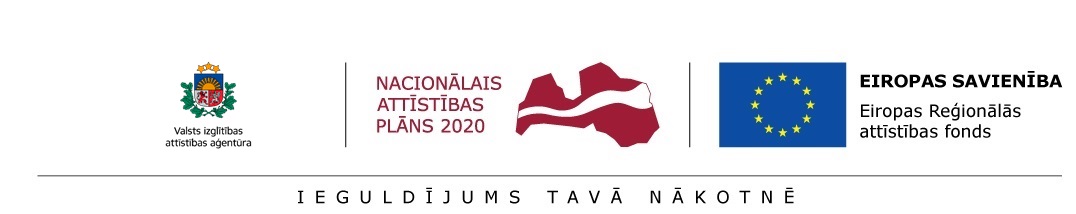 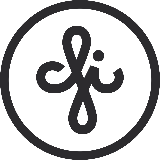 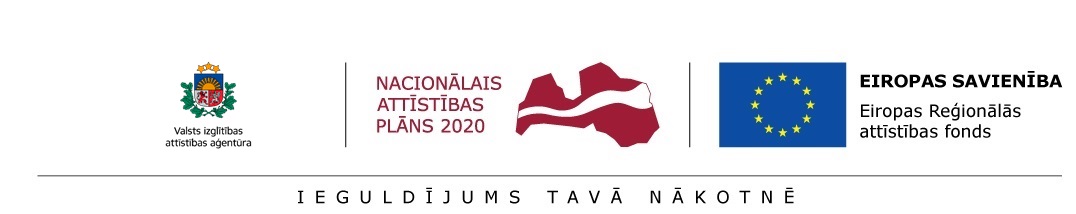 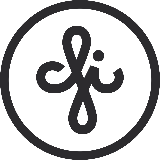 Annex 2EVALUATION CRITERIA for preliminary selection of postdoctoral applications at the Institute of Solid State Physics, University of Latviafor submission to the State Education Development Agency (SEDA) for the research application selection round for Activity 1.1.1.2 “Post-doctoral Research Aid” of the Specific Aid Objective 1.1.1 “To increase the research and innovative capacity of scientific institutions of Latvia and the ability to attract external financing, investing in human resources and infrastructure” of the Operational Programme “Growth and Employment”First nameFamily nameFamily nameFamily nameAssessment criteriaMax number of points 100Min number of points 60ScoreQuality of the formulation of the research application and research excellence2010Topicality of the theme5Theoretical and practical substantiation of the theme5Credibility of the planned research 5Innovation potential5Impact of research project proposal2010Projected social economic contribution5New knowledge for the development of the sector, national economy or society5Choice of the cooperation partner and its impact on future cooperation opportunities 5Projected dissemination of new knowledge5Planned project implementation2010Quality of the research plan5Appropriateness and credibility of work packages, tasks, deliverables and milestones5Involvement of a doctoral or master student in the development of the research5Qualification of the selected consultant and compliance to the topic of the research project5Research capacity of the post-doctoral researcher2010Appropriateness of the current research capacity of the post-doctoral researcher for the identified research goal10Prior experience: scientific publications over preceding 5 years:105 and more papers in scientific journals with SNIP>1103 to 5 papers in scientific journals with SNIP>15less than 3 papers in scientific journals with SNIP>135 and more papers in scientific journals with SNIP<13up to 5 papers in scientific journals with SNIP<12other publications: patents, licences, monographs3(If there are publications of several types, points are awarded for the publication with the highest score)(If there are publications of several types, points are awarded for the publication with the highest score)(If there are publications of several types, points are awarded for the publication with the highest score)(If there are publications of several types, points are awarded for the publication with the highest score)Contribution of the research theme to achievement of the objectives of the smart specialisation strategy of Latvia, implementation of growth priorities or development of specialisation fields105Contributes to achievement of the objectives of the smart specialisation strategy of Latvia, implementation of growth priorities or development of specialisation fields10Provides partial or indirect contribution to achievement of the objectives of the smart specialisation strategy of Latvia, implementation of growth priorities or development of specialisation fields.5Does not contribute to achievement of the objectives of the smart specialisation strategy of Latvia, implementation of growth priorities or development of specialisation fields.0Compliance of the research theme to the Research Programme and research fields of the UL105Complies10Complies in part5Does not comply0TOTAL SCORETOTAL SCORETOTAL SCOREApproved:At the meeting of the Evaluation Board____. _____. 20_____. Minutes No.____________Approved:At the meeting of the Evaluation Board____. _____. 20_____. Minutes No.____________Approved:At the meeting of the Evaluation Board____. _____. 20_____. Minutes No.____________Approved:At the meeting of the Evaluation Board____. _____. 20_____. Minutes No.______________________________________ /__________________/ ____ . _____. 20____.                Signature of the Chairperson                         name __________________________ /__________________/ ____ . _____. 20____.                Signature of the Secretary                         name